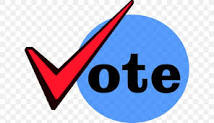 On August 9, 2022 Connecticut will host Republican and Democratic party primaries.  Registered Republicans and Democrats may vote in person during the normal voting hours of 6AM – 8PM.  Registered Republicans and Democrats who qualify may also vote by absentee ballot.  To vote by absentee ballot first obtain an application from the Ansonia Town Clerk’s Office 203-736-5980 or click the following links:  For English click:  English Absentee Ballot Application  for Spanish click:  Spanish Absentee Ballot Application.  Third ward voters should note that the 3rd ward poll will be moved to the Webster Hose Company Firehouse on 67 Platt St for these primaries only.August 9, 2022 Ansonia Polling LocationsWard 1                  Ansonia Armory 				5 State Street		AnsoniaWard 2                  Ansonia Armory				5 State Street		AnsoniaWard 3                 Webster Hose Company Firehouse 		 67 Platt St		AnsoniaWard 4                  Ansonia Middle School Gym  			115 Howard Ave	AnsoniaWard 5                  Ansonia Middle School Gym  			115 Howard Ave	AnsoniaWard 6                  Prendergast School Gym  			 59 Finney St 		AnsoniaWard 7                  Mead School Café   				75 Ford Street		AnsoniaVoting hours 6AM – 8 PM         Please bring your ID